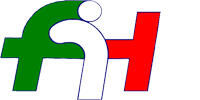 Accademia Nazionale di Hockey Manifestazione d’interesse all’incarico di Tecnico FederaleAlla Direzione dell’Area Tecnica FederaleMail to: direzioneareatecnica@federhockey.itIn relazione all’istituzione e alla  prossima attivazione dell’Accademia Nazionale FIH, che comporta la partecipazione obbligatoria al corso che si terrà in Olanda - sotto la supervisione del sig. Teun de Nooijer - e ai successivi impegni bimensili del periodo marzo-giugno 2016 nelle Aree indicate come sedi dell’Accademia, il sottoscritto:consapevole dal fatto che chiunque rilascia dichiarazioni mendaci è punito ai sensi del codice penale e delle leggi speciali in materia, ai sensi e per gli effetti dell’art. 76 D.P.R. n. 445/2000, dichiaradi aver compiuto 18 anni al momento della compilazione della domanda;di avere una conoscenza della lingua inglese equiparabile al livello _______ (vedasi https://it.wikipedia.org/wiki/Quadro_comune_europeo_di_riferimento_per_la_conoscenza_delle_lingue);di accettare come sede del Polo quella, o quelle, da lui sotto indicate
(selezionare con (X)  il Polo per il quale si richiede l’assegnazione):di essere disponibile a svolgere il proprio compito anche in altre località facenti parte della stessa Area;di essere in possesso di sufficiente autonomia e padronanza nell’utilizzo di tecnologie di office automation  (Word, Excel, Power Point – o applicativi analoghi su Mac/Ipad - Posta Elettronica,  navigazione Internet);di essere disponibile a frequentare i corsi di formazione, a totale carico FIH, in Italia e all’estero;di impegnarsi a partecipare ad una settimana di formazione che si terrà in Olanda, a totale carico FIH, indicativamente a fine febbraio/prima decade di marzo 2016;di impegnarsi a versare a titolo di caparra la somma di € 250,00  non appena ricevuta conferma di assegnazione dell’incarico; di non aver subito squalifiche o inibizioni sportive complessivamente superiori a un anno, da parte delle Federazioni Sportive Nazionali, del C.O.N.I. o di organismi internazionali riconosciuti;di autorizzare il trattamento dei dati personali, ai sensi del D.lgs. 196 del 30 giugno 2003;che tutto quanto riportato nel curriculum vitae allegato corrisponde al vero;Le candidature dovranno pervenire esclusivamente via mail all’indirizzo
 direzioneareatecnica@federhockey.itentro la data del 10 gennaio 2016.allegato: CURRICULUM VITAECOGNOMECOGNOMENOMENOMENOMENATO A NATO A ILILILCODICE FISCALECODICE FISCALECODICE FISCALECODICE FISCALECODICE FISCALERESIDENTE ACAPVIA E N° CIVICOE-MAILCELL.TITOLO DI STUDIO PROFESSIONE PROFESSIONE AREA NORD OVEST  - TORINOAREA NORD EST - PADOVAAREA CENTRO SUD - ROMAAREA SICILIA  - CATANIAAREA SARDEGNA - CAGLIARIdata______________________________________ Firma